ЭКОкроссвординг (Февраль 2015)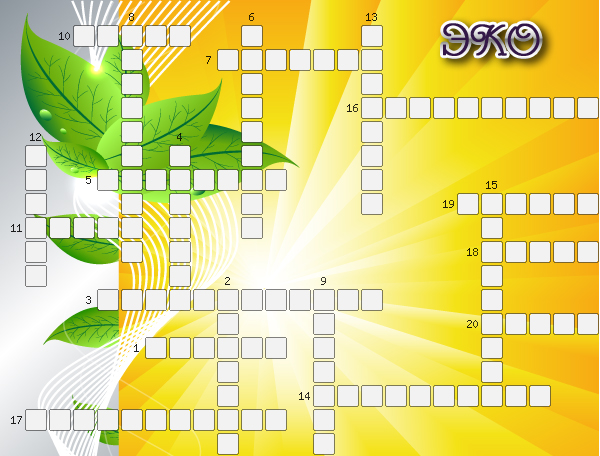 Вопросы:Ответы на кроссвордФ.И.О. участника __________________________________________________________Краткое наименование ОУ __________________________________________________Регион ___________________________________________________________________Таблица для ответов:по горизонталипо горизонталипо вертикалипо вертикали1группа особей одного вида, приспособленных к определенным условиям обитания2растворение тканей животного или растительного организма в результате биохимических процессов распада различных сложных веществ под влиянием ферментов.3широкое распространение организмов вводоеме по вертикали4формы, питающиеся животной пищей5взаимоотношения между животными, при которых одно из них получает пользу, находясь возле другого6территории, на которых запрещается всякая охота или охота на определенные виды животных с целью увеличения их поголовья.7близкое к крахмалу запасное питательное вещество, откладывающееся в плазме жгутиковых при обильном питании8скопления сидячих беспозвоночных: губок, полипов, моллюсков, усоногих раков и других на подводных частях кораблей, различных гидросооружениях и др. Часто приносят большой вред, замедляя движение судов, закупоривая отверстия подводных труб10отдельное животное или растение9тропический тип травянистой растительности засушливого характера11небольшие участки биотопа, имеющие характерные специфически местные почвенные и микроклиматические условия, состав растительности и др., а также связанный с ними комплекс животного населения (скалы в горах, дороги и межи и др.).12биоценоз почвы14человек, изучающий природу13организм, обитающий в данной местности, но возникший в процессе исторического развития где-то в другом месте16питание немногими видами пищи15организмы, питающиеся разложившимися органическими веществами.17узкий ареал распространения вида, обусловленный его молодостью18молодые, еще не затвердевшие рога пятнистого оленя и марала, из которых добывают ценное лечебное вещество пантокрин19внешний вид растительных сообществ, изменяющийся в зависимости от сезонного роста и развития слагающих его растений.20совокупность видов животных, обитающих на определенной территориипо горизонталипо горизонталипо вертикалипо вертикали1234567810911121413161517181920